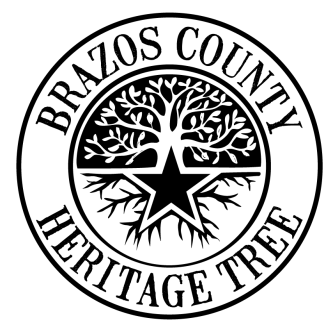 Brazos County Heritage Tree RegistryBrazos County Historical Commissioninfo@brazoscountyhistory.org Many thanks to the Texas Forest Service for its support and permission to use its print and web based resources.By submitting this form, the nominator commits to protect, preserve and defend the tree, and not to remove it except in case of urgent public necessity, safety hazard, terminal disease, etc. Please complete next section if submitting a hard copy to the Brazos County Heritage Tree Registry; please disregard if sending form electronically.Printed Name - ___________________________________________Signature -         ___________________________________________Date -                  ___________________________________________Tree Species, if known list the    species common  and Latin NameTree Name, if known, ex. “Treaty Oak”Owners Name, ex.  City of Bryan, John Smith, or Main Street ChurchProperty Name, ex. Smith Ranch, Central ParkTree Owner Contact, if not person listed as owner aboveOwner/Contact AddressOwner/Contact Telephone NumberOwner/Contact e-mail addressBest Guess Tree Condition, Excellent, Good, Fair, or PoorMethod of Nominating Tree, based on size or historical/ cultural significanceNominator, who recommends the tree for inclusion in the BCHTRNominator, addressNominator, telephone numberNominator, is public access allowed?– answer only if nominator is property ownerDBH Info, for this section refer to texasforestservice.tamu.edu/main/popup.aspx?id=1343for measuring instructions and procedure CircumferenceTotal HeightCrown Spread – widest                              90o spread                              Avg Crown SpreadMeasured DateMeasurer, ex. Owner, nominator, Texas Master Gardener, etc.Value: economic/ecological – as calculated using iTree online - http://www.itreetools.org/design.php Special Notes: Map to tree, GPS coordinates, tree history, etc.Please submit all photos via email